Publicado en Madrid el 09/01/2020 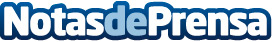 'Giro inesperado' es una conjunción de textos mágicos y reflexivosSu autora, Carolina Ruiz de Alda, consigue aunar prosa y poesía en un equilibrio armónicoDatos de contacto:Editorial TregolamServicios editoriales919 393 317Nota de prensa publicada en: https://www.notasdeprensa.es/giro-inesperado-es-una-conjuncion-de-textos Categorias: Literatura Madrid http://www.notasdeprensa.es